                СОГЛАСОВАНО                                              УТВЕРЖДАЮ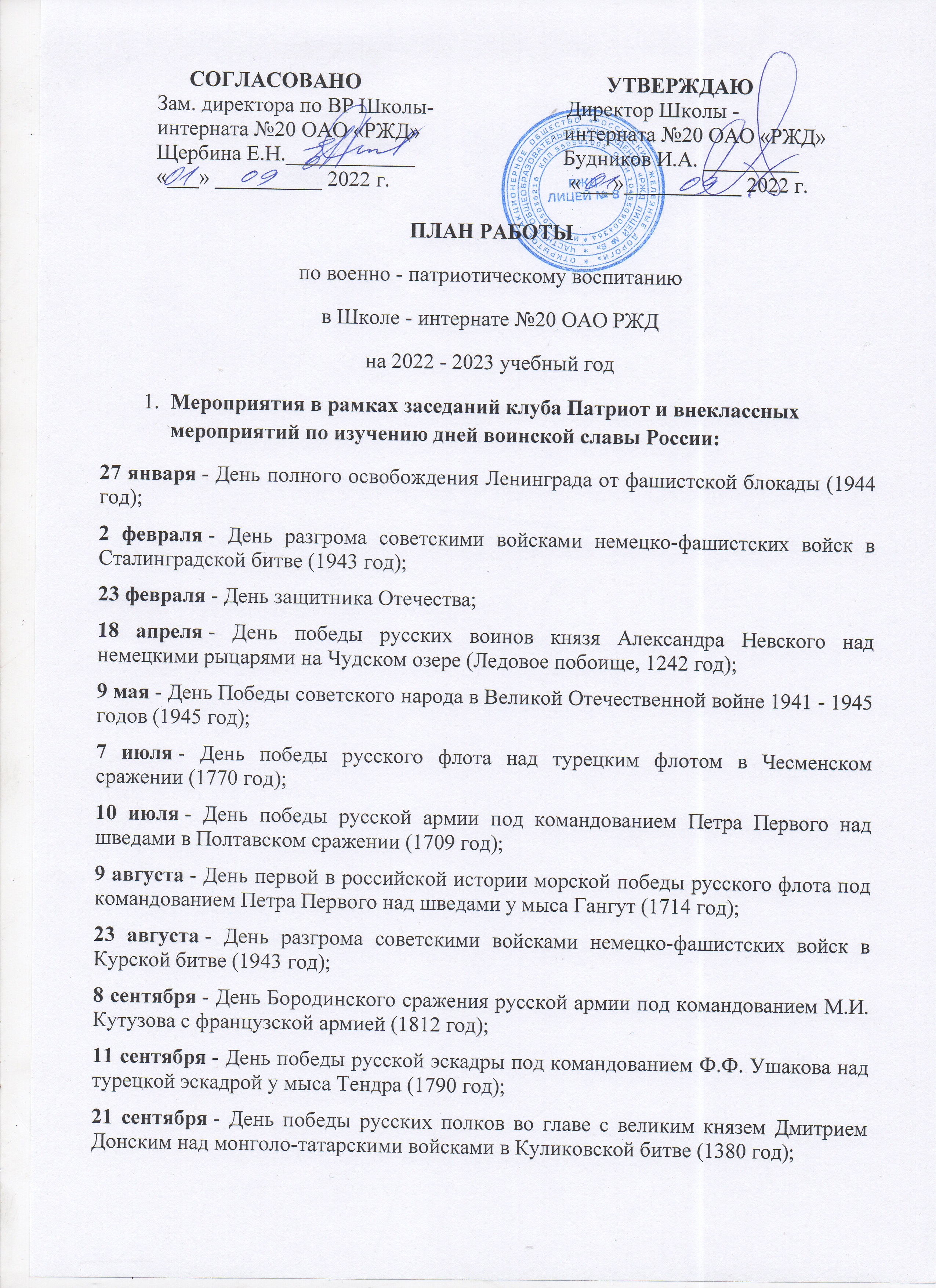           Зам. директора по ВР Школы-                         Директор Школы -                            интерната №20 ОАО «РЖД»                           интерната №20 ОАО «РЖД»                                                                                                                                                                                                                                                                           Щербина Е.Н.____________                            Будников И.А. _________          «___» __________ 2022 г.                                  «___»___________ 2022 г.                                                                                                                            ПЛАН РАБОТЫпо военно - патриотическому воспитанию в Школе - интернате №20 ОАО РЖД на 2022 - 2023 учебный годМероприятия в рамках заседаний клуба Патриот и внеклассных мероприятий по изучению дней воинской славы России:27 января - День полного освобождения Ленинграда от фашистской блокады (1944 год);2 февраля - День разгрома советскими войсками немецко-фашистских войск в Сталинградской битве (1943 год);23 февраля - День защитника Отечества;18 апреля - День победы русских воинов князя Александра Невского над немецкими рыцарями на Чудском озере (Ледовое побоище, 1242 год);9 мая - День Победы советского народа в Великой Отечественной войне 1941 - 1945 годов (1945 год);7 июля - День победы русского флота над турецким флотом в Чесменском сражении (1770 год);10 июля - День победы русской армии под командованием Петра Первого над шведами в Полтавском сражении (1709 год);9 августа - День первой в российской истории морской победы русского флота под командованием Петра Первого над шведами у мыса Гангут (1714 год);23 августа - День разгрома советскими войсками немецко-фашистских войск в Курской битве (1943 год);8 сентября - День Бородинского сражения русской армии под командованием М.И. Кутузова с французской армией (1812 год);11 сентября - День победы русской эскадры под командованием Ф.Ф. Ушакова над турецкой эскадрой у мыса Тендра (1790 год);21 сентября - День победы русских полков во главе с великим князем Дмитрием Донским над монголо-татарскими войсками в Куликовской битве (1380 год);4 ноября - День народного единства.7 ноября - День проведения военного парада на Красной площади в городе Москве в ознаменование двадцать четвертой годовщины Великой Октябрьской социалистической революции (1941 год);1 декабря - День победы русской эскадры под командованием П.С. Нахимова над турецкой эскадрой у мыса Синоп (1853 год);5 декабря - День начала контрнаступления советских войск против немецко-фашистских войск в битве под Москвой (1941 год);24 декабря - День взятия турецкой крепости Измаил русскими войсками под командованием А.В. Суворова (1790 год).Сентябрь 2022 года Декада ГТО, подготовка и сдача нормативов физической подготовки.Октябрь 2022 г. Общешкольная викторина, посвященная «Дню Гражданской обороны».Октябрь - ноябрь 2022 года. Осенняя декада сотрудничества с ветеранами и пожилыми людьми.Октябрь - ноябрь 2022 года. Работа по поддержанию чистоты и благоустройству памятника памяти погибшего сотрудника полиции, выпускника школы – интерната №20 Антонова С.В. 20 октября Митинг, посвященный памяти погибшего сотрудника полиции, выпускника школы – интерната №20 Антонова С.В.Ноябрь 2022 года. Соревнования по рукопашному бою посвященные «Дню народного единства».Декабрь 2022 г. Экскурсия в музей МВД, посвященная дню Полиции.Январь 2023 г. Экскурсия в музей боевой славы «Сибиряки на защите Отечества».Февраль 2023 года. Уроки мужества в курсе учебного предмета «Основ безопасности жизнедеятельности».Февраль 2023 года. Военно-спортивный праздник, посвященный «Дню защитника Отечества».Март 2023 г. Экскурсия в музей боевой славы «Сибиряки на защите Отечества».Апрель 2023 г. Участие в волонтерском движении помощи ветеранам и пожилым людям «Ветеран живет рядом».Май 2023 г. Встреча с ветеранами вооруженных конфликтов.Май 2023 года. Конкурс патриотической песни, посвященный дню Победы в Великой Отечественной войне.Май 2023 года. Конкурс «Песни и строя» посвященный дню Победы в Великой Отечественной войне.Май 2023 года. Общешкольный конкурс рисунков "Символы Отчизны".Май 2023 года. Учебные – сборы по основам военной службы.Май 2023 года. Участие в военно – патриотической акции проводимой администрацией ленинского округа г. Омска «Тропа Героев».Май 2023 года. Участие в военно – патриотической игре «Зарница» проводимой администрацией ленинского округа г. Омска в 242 учебном центре ВДВ. Мероприятие по подведению итогов работы по военно – патриотическому воспитанию в течение года.          Педагог дополнительного образования           Ивашин М.А.